DOMANDA DI ISCRIZIONEPartecipanti minori di 18 anniSpett.le Direzione dell’Agenzia formativa _______________________________________________Indirizzo_______________________________________________Il/La sottoscritto/a ____________________________________________________________________________________(nome e cognome)eIl/La sottoscritto/a ____________________________________________________________________________________(nome e cognome del/lla richiedente)Per l’allievo/a ____________________________________________________________________________________(nome e cognome del/lla minore)Ultimo titolo di studio/certificazione, posseduto dal/lla partecipante alla data di compilazione della domanda:      Nessun titolo      Diploma di scuola secondaria di I grado      Qualifica professionale (specificare)____________________________________________________      Titolo di studio conseguito all’estero che non è stato riconosciuto in Italia      Altro (specificare): __________________________________________________________________Iscritto/a al CPIA:         NO	 SÌ, sede di ______________________________________________________________Condizione occupazionale del/lla partecipante, alla data di compilazione della domanda:inattivo/a (studente)occupato/a in attività lavorative scarsamente remunerativedisoccupato/a alla ricerca di lavoro da   __ __    / __ __ __ __             Mese          AnnoAltro (specificare): _________________________________________________________________CHIEDEdi ammettere il/la minore a partecipare alla seguente attività, co-finanziata dalla Regione Piemonte, con fondi UE e/o nazionali e/o regionali, nell’ambito dell’Avviso “_____________________________________________________________________________________”:DICHIARAdi essere stato/a informata/o sui seguenti elementi dell’intervento (segnare le voci pertinenti):obbligatorietà della partecipazione/frequenzacontenutiobiettivi durata complessivaarticolazione tipologia di prova finale (del corso)tipo di certificazione rilasciata in esito al percorsopaese estero di destinazionedi essere a conoscenza che l’intervento è finanziato con le risorse UE e/o nazionali e/o regionali e, pertanto, i relativi costi non sono a carico del/lla partecipante;di essere stato/a informato/a che non sussistono ulteriori obblighi a carico del/lla partecipante;di essere a conoscenza che, prima dell’inizio delle attività, verrà sottoscritto fra le parti (segnare le voci pertinenti):il Contratto formativo, relativo ai reciproci impegni, corredato dal Patto Formativo, finalizzato alla condivisione del percorso e all’attivazione di ulteriori azioni integrative che dovessero rendersi necessarie;Patto per la mobilità transnazionale di essere disponibile a partecipare a eventuali indagini, condotte dalle amministrazioni responsabili, per rilevare la soddisfazione dell’utenza;di aver ricevuto l’informativa sul trattamento dei dati personali ai sensi dell’art.13 del Reg. (UE) 2016/679 (GDPR), che restituisce all’Ente, firmata per presa visione.DICHIARA INFINEAl fine di consentire il monitoraggio e la valutazione degli interventi finanziati con il Programma Regionale FSE+ Regione Piemonte 2021-2027 e/o di interventi finanziati con altre risorse UE e/o nazionali e/o regionali che perseguono obiettivi analoghi: che il/la partecipante si trova nella seguente condizione abitativa:senzatetto, senza casa o con sistemazione insicura o inadeguata (esclusione abitativa);nessuna condizione di esclusione abitativa.che il padre del/lla partecipante è in possesso del seguente titolo di studio:Nessun titoloLicenza elementareDiploma di scuola secondaria di I grado/Licenza media inferioreQualifica professionaleDiploma professionaleDiploma di scuola secondaria di II grado/Diploma di scuola media superioreDiploma di istruzione terziaria (Laurea/ITS/Master/Dottorato)Titolo di studio conseguito all’estero che non è stato riconosciuto in ItaliaAltro (specificare)___________________________________________________________che la madre del/lla partecipante è in possesso del seguente titolo di studio:Nessun titoloLicenza elementareDiploma di scuola secondaria di I grado/Licenza media inferioreQualifica professionaleDiploma professionaleDiploma di scuola secondaria di II grado/Diploma di scuola media superioreDiploma di istruzione terziaria (Laurea/ITS/Master/Dottorato)Titolo di studio conseguito all’estero che non è stato riconosciuto in ItaliaAltro (specificare)___________________________________________________________E ALLEGA(segnare le voci pertinenti)_________________________        Luogo e data                           			__________________________________________________	                                                                                Firma del genitore o di ne chi fa le veci 		__________________________________________________	                                                                                    Firma del genitore o di ne chi fa le veci 		__________________________________________________	                                                                                    Firma dell’Allievo/aNato/a aProv.IlIlResidente inProv.Via/PiazzaN.C.A.P.Domiciliato/a in (se diverso dalla residenza) inProv.Prov.Via/PiazzaN.C.A.P.TelefonoCellulare personaleCellulare personaleAltro recapitoAltro recapitoIndirizzo e-mailE-mail personaleE-mail personaleEventuale altra e-mail Eventuale altra e-mail Codice FiscaleGenere:     F                  MGenere:     F                  MCittadinanzaIn qualità di Madre  Padre  Tutore dell’allievo/a Madre  Padre  Tutore dell’allievo/a Madre  Padre  Tutore dell’allievo/a Madre  Padre  Tutore dell’allievo/aNato/a aProv.IlResidente inProv.Via/PiazzaN.C.A.P.Domiciliato/a in (se diverso dalla residenza) inProv.Via/PiazzaN.C.A.P.TelefonoCellulare personaleCellulare personaleAltro recapitoAltro recapitoIndirizzo e-mailE-mail personaleE-mail personaleEventuale altra e-mail Eventuale altra e-mail Codice FiscaleGenere:    F                  MGenere:    F                  MCittadinanzaIn qualità di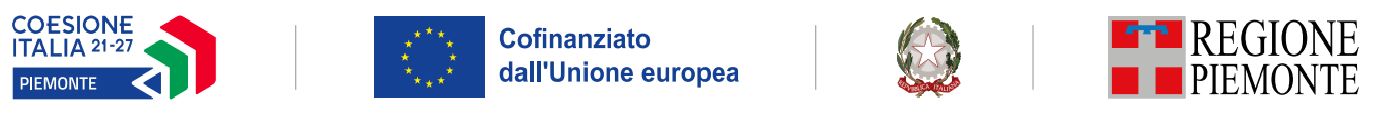  Madre  Padre  Tutore dell’allievo/a Madre  Padre  Tutore dell’allievo/a Madre  Padre  Tutore dell’allievo/a Madre  Padre  Tutore dell’allievo/aNato/a aProv.IlIlResidente inProv.Via/PiazzaN. Prov.C.A.P.Domiciliato/a in (se diverso dalla residenza) inProv.Via/PiazzaN. Prov.C.A.P.TelefonoCellulare personaleCellulare personaleAltro recapitoAltro recapitoIndirizzo e-mailE-mail personaleE-mail personaleAltra e-mailAltra e-mailCodice FiscaleGenere:         F                       MGenere:         F                       MCittadinanzaID ATTIVITÀDENOMINAZIONEANNO INIZIO ATTIVITÀDURATANOTE AGGIUNTIVEannualebiennaletriennalealtro (specificare)___________________DICHIARA INOLTREL’Operatore può qui inserire ulteriori dichiarazioni, purché esclusivamente relative ad elementi di carattere organizzativo, utili ad una più efficace realizzazione dell’intervento.DOCUMENTI ALLEGATIDOCUMENTI ALLEGATI1 Copia del Codice Fiscale 2 Copia del documento di identità 3 Copia permesso di soggiorno (per migranti)4 Informativa sul trattamento dei dati personali ai sensi dell’art. 13 del Reg. (UE) 2016/679 firmata per presa visione5 Copia del titolo di studio/certificazione/attestazione (se richiesto)6 Marca da bollo da €________ (da apporre, ove previsto, sull’attestato rilasciato a seguito del superamento dell'esame e che verrà restituita qualora l’allievo/a non venisse ammesso/a all’esame)FIRMA PER ACCETTAZIONEIl Direttore/Il Responsabile di sede____________________________________________________